О Законе Республики Саха (Якутия) «О внесении изменений в статьи 1 и 3 Закона Республики Саха (Якутия) «О мерах государственной поддержки работников агропромышленного комплекса по санаторно-курортному лечению»Государственное Собрание (Ил Тумэн) Республики Саха (Якутия)                             п о с т а н о в л я е т:1. Принять Закон Республики Саха (Якутия) «О внесении изменений в статьи 1 и 3 Закона Республики Саха (Якутия) «О мерах государственной поддержки работников агропромышленного комплекса по санаторно-курортному лечению» и направить его для подписания и обнародования Главе Республики Саха (Якутия).2. Поручить постоянному комитету Государственного Собрания (Ил Тумэн) Республики Саха (Якутия) по селу и аграрной политике (А.М.Находкин) в период весенней сессии 2019 года провести парламентские слушания о ходе исполнения Закона Республики Саха (Якутия) «О мерах государственной поддержки работников агропромышленного комплекса по санаторно-курортному лечению».3. Опубликовать настоящее постановление в республиканских газетах «Якутия», «Саха сирэ» и «Ил Тумэн».4. Настоящее постановление вступает в силу с момента его принятия.Председатель Государственного Собрания    (Ил Тумэн) Республики Саха (Якутия)  					П.ГОГОЛЕВг.Якутск, 30 января 2019 года             З № 92-VI                        ГОСУДАРСТВЕННОЕ СОБРАНИЕ(ИЛ ТУМЭН)РЕСПУБЛИКИ САХА (ЯКУТИЯ)                          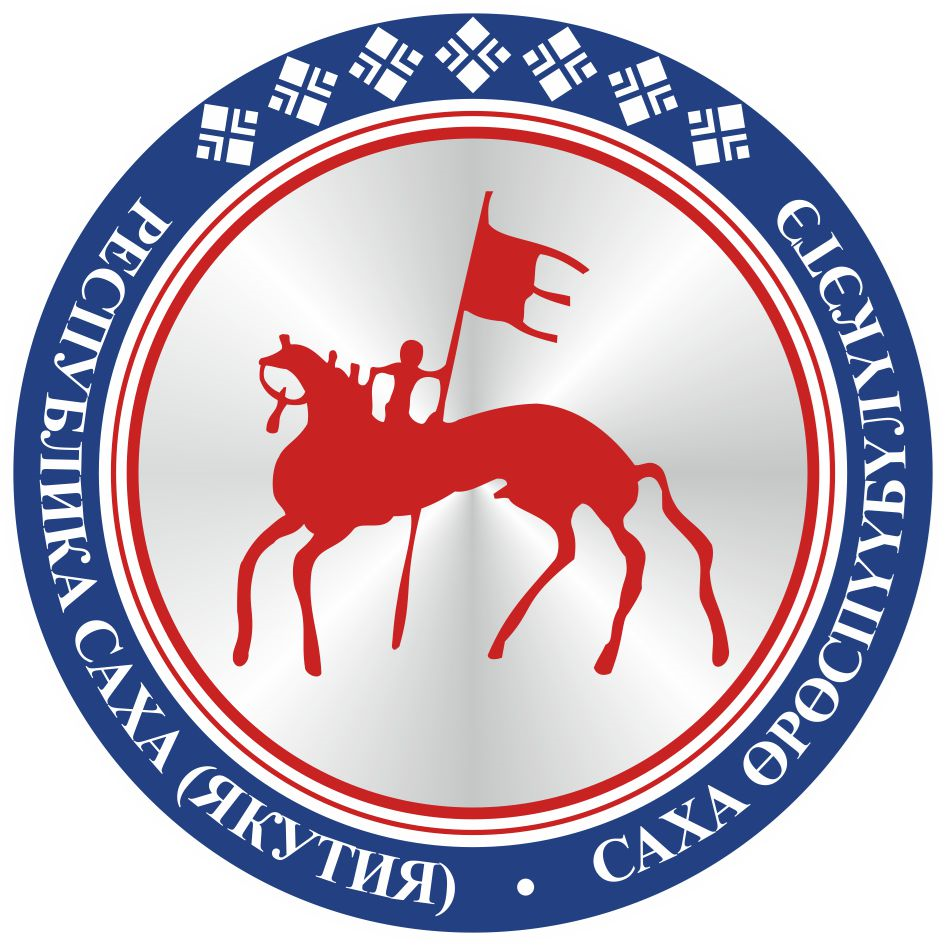                                       САХА  ЈРЈСПҐҐБҐЛҐКЭТИНИЛ ТYMЭНЭ                                                                      П О С Т А Н О В Л Е Н И ЕУ У Р А А Х